Communiqué de presse 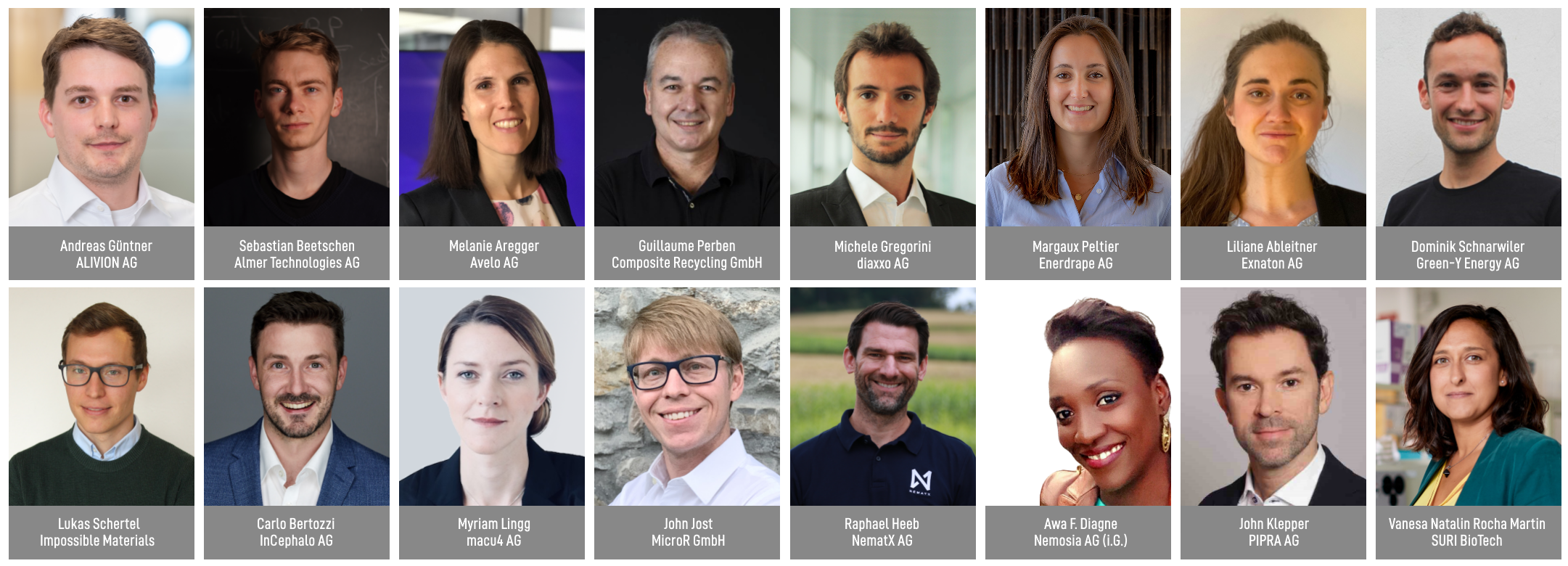 Prix W.A. de Vigier 202216 start-ups participeront à la prochaine étape de sélectionSoleure, le 24 mars 2022 16 start-ups ont franchi une étape supplémentaire dans la course pour l’une des six bourses W.A. de Vigier très convoitées. Les start-ups ont été sélectionnées parmi une cinquantaine de jeunes entreprises ayant présenté leur idée au Conseil de fondation et à de nombreux internautes lors du Selection Day de la mi-février. Jusqu’à six entrepreneurs suisses recevront CHF 100 000.– chacun lors de la remise des prix le 22 juin 2022.Lors du Selection Day du 17 février, 16 candidates ont été retenues parmi les quelque 50 start-ups pré-sélectionnées. Cette année, ce sont plus de 200 candidatures qui ont été soumises.«Nous avons été impressionnés par les présentations et le nombre de personnes qui les ont visionnées en ligne» nous confie Carmen Lamparter, COO de la Fondation W.A. de Vigier, avant de continuer: «Plus de 550 personnes ont regardé les présentations en ligne en direct. Nous sommes ravis de pouvoir offrir aux start-ups la possibilité de présenter leur projet devant une audience spécifique et très engagée.»Le Top 16 va maintenant être examiné sur la base d’entretiens approfondis avec le Conseil de fondation et de rapports d’experts. Le Top 10 sera alors établi suite aux deux jours de présentation. Les dix finalistes sélectionnés lors de la deuxième quinzaine d’avril présenteront leurs idées très innovantes le jour de la remise des prix le 22 juin 2022.Le Top 16 se compose comme suit (par ordre alphabétique):ALIVION AG de Menzingen (ZG) – Doter les équipements électroniques d’un sens olfactif
Aujourd’hui, les appareils électroniques peuvent faire de nombreuses choses, mais ne sont pas capables de goûter ou de sentir. Les instruments disponibles en laboratoire sont chers et volumineux, tandis que les capteurs de gaz ne font pas la différence entre molécules nocives et inoffensives. ALIVION fournit des dispositifs mobiles de détection chimique qui peuvent suivre une molécule isolée en exploitant sa technologie révolutionnaire de sélection de molécule (TM) basée sur les innovations en nanotechnologie de l’EPF Zurich. Les capteurs de gaz portables qui détectent les molécules pertinentes sont très appréciés dans les domaines de la santé (analyse du souffle), du monitoring environnemental, de la sécurité au travail et de la sécurité alimentaire.Almer Technologies AG de Berne (BE) – Téléassistance en réalité augmentée
En cas d’arrêt de la production dans une usine, le déplacement sur place d’un expert revient cher et émet beaucoup de CO2.  Almer Technologies fournit une solution tout-en-un comprenant des lunettes compactes de réalité augmentée et un logiciel accéléré pour le matériel. Cela permet aux entreprises de facilement porter assistance aux travailleurs de première ligne partout dans le monde, comme si un expert se trouvait à côté d’eux. Avec pour résultat des temps d’arrêt moins longs, des frais de déplacement et de voyage moins élevés et une diminution des émissions de CO2 liées au voyage.Avelo AG de Schlieren (ZH) – Sauver des vies grâce au diagnostic respiratoire en aérosol Les infections des voies respiratoires inférieures causent des pneumonies ou la tuberculose; leur diagnostic n’est ni facile ni fiable. Avec son capteur de respiration, Avelo fait en sorte que chaque souffle compte. Ce dispositif non invasif innovant permet aux médecins de recueillir un échantillon de souffle du patient sur le lieu de traitement et de l’analyser avec les tests PCR existants. Les résultats permettent aux médecins de sélectionner le traitement adapté, de mieux gérer les patients dans leur cabinet et de ne rediriger que les cas les plus graves vers l’hôpital. Ceci améliore le résultat pour le patient, réduit les coûts de santé et évite de prescrire inutilement des antibiotiques. Composite Recycling Sàrl d’Écublens (VD) – Boucler la boucle du recyclage des matériaux composites 
Les matériaux composites fabriqués en combinant des fibres et de la résine sont utilisés pour construire des bateaux, des pales d’éoliennes, etc. Ils sont légers, solides, durables, mais ne sont toujours pas recyclables et s’entassent donc dans des décharges et des incinérateurs à un rythme exponentiel. En partenariat avec le Laboratoire des composites à haute performance de l’EPFL, cette start-up a développé une solution durable pour séparer les fibres de verre de la résine des déchets composites et les réutiliser pour fabriquer de nouveaux composites. Plus de gaz toxiques dus à l’incinération, plus de mise en décharge, mais une possibilité de «boucler la boucle» en réutilisant encore et encore ces matériaux polyvalents.diaxxo AG de Zurich(ZH) – Tests PCR rapides et abordables pour le HPV
Le cancer du col de l’utérus, principalement causé par le papillomavirus humain (HPV) est le deuxième cancer le plus fréquent chez les femmes et une cause importante de décès par cancer dans les pays à faibles ou moyens revenus dans lesquels les tests de dépistage et les traitements ne sont pas facilement accessibles. Le test PCR rapide de diaxxo fournit un diagnostic très fiable du HPV en moins de 30 minutes et à un coût abordable. Cette solution pourrait être la clé de la mise en place d’un dépistage à grande échelle dans les pays à faibles ou moyens revenus, ce qui pourrait réduire le taux de mortalité de manière significative.Enerdrape Sàrl de Lausanne (VD) – Transformer les structures souterraines en sources d’énergie thermaleLes solutions durables de chauffage et de refroidissement des bâtiments ne sont pas très flexibles ni accessibles, alors même que les professionnels de l’énergie et les propriétaires de bâtiments sont sous pression en termes de performance politique/sociale, économique et environnementale. La spin-off de l’EPFL Enerdrape a développé des panneaux géothermiques flexibles, modulaires et faciles à installer qui capturent la chaleur renouvelable des installations souterraines neuves ou existantes. Cette solution prometteuse peut diminuer les émissions de CO2 jusqu’à 80% et réduire les factures d’énergie jusqu’à 60%.Exnaton AG de Zurich (ZH) – Logiciel pour les communautés utilisant les énergies renouvelables
La nécessité pour notre société de passer aussi vite que possible aux énergies renouvelables n’a jamais été aussi évidente.  Notre plateforme B2B2C PowerQuartier donne aux compagnies d’énergie la possibilité d’offrir à leurs propres clients – ménages ou entreprises – de nouveaux services liés aux énergies renouvelables. Notre première application est l’introduction de communautés d’énergie au sein desquelles chacun peut acheter de l’énergie verte directement à son voisin propriétaire d’un système à énergie solaire. Cela facilite l’investissement dans les énergies renouvelables pour les utilisateurs finaux, tandis qu’en arrière-plan nos algorithmes se chargent de la facturation dynamique de flux d’énergie complexes pour les compagnies d’énergie. Les consommateurs de quatre pays font confiance à cette solution qui est aussi intégrée dans SAP.Green-Y Energy AG de Hasle bei Burgdorf (BE) – Système de stockage de l’énergie rentable, propre et efficaceLes solutions actuelles de stockage des énergies renouvelables sont coûteuses et contiennent des matières dangereuses. La technologie à air comprimé développée par Green-Y Energy stocke l’électricité et fournit de la chaleur et du froid renouvelables à partir d’un seul dispositif décentralisé qui utilise uniquement de l’air et de l’eau comme fluides de travail. Cette solution réduit les coûts de manière significative et assure un stockage de l’électricité respectueux de l’environnement et très rentable.Impossible Materials de Fribourg (FR) – Pigments blancs d’origine végétale non cancérigènes Le dioxyde de titane est utilisé comme pigment blanc dans les peintures, les encres, les cosmétiques, les produits pharmaceutiques et la nourriture. Toutefois, cet ingrédient représente un danger pour la santé et l’environnement et est maintenant interdit dans l’alimentation. La start-up fribourgeoise Impossible Materials a développé des pigments blanc brillant, brevetés, à partir de cellulose – un matériau renouvelable, largement disponible, bon marché, biocompatible et facile à traiter. Ces pigments peuvent être adaptés à des processus industriels éprouvés et sont sans danger pour les humains et la planète.InCephalo AG d’Allschwil (BL) – Traiter les tumeurs cérébrales agressives avec moins d’effets secondairesL’un des problèmes du traitement des maladies du cerveau est que moins d’1% des produits administrés par intraveineuse atteint effectivement le cerveau. Même lorsqu’elles sont administrées directement dans le cerveau, ces substances biologiques s’en éloignent rapidement et commencent à s’accumuler dans le corps. La technologie à compartiments verrouillés  (CLock) développée par Incephalo propose pour la première fois des médicaments biologiques sur mesure pour le traitement local du cerveau. Les médicaments «Clockés» restent dans le compartiment souhaité et sont rapidement détruits en cas de fuite. Ceci réduit de manière significative l’exposition globale du corps aux médicaments et offre une fenêtre de dosage local plus importante.macu4 AG de Zurich (ZH) – Impression 3D de prothèses d’avant-bras abordables et personnaliséesPlus de 20 millions de personnes dans le monde ont un membre en moins. La plupart d’entre elles n’ont pas accès à des prothèses abordables et/ou de qualité. Ceci est particulièrement difficile chez les enfants, dont la croissance entraîne la nécessité de remplacer fréquemment la prothèse. Le logiciel de cette start-up basée à Zurich dessine des prothèses d’avant-bras personnalisées imprimables en 3D à un prix abordable. Le modèle est léger, modulable et adapté aux activités importantes pour la personne.MicroR Sàrl de Lausanne (VD) – Des lasers pour la fourniture rapide de très grands volumes de donnéesLes centres de données atteignent leurs limites. Nous avons besoin de nouvelles solutions permettant de transmettre de manière plus rapide et plus efficace sur le plan énergétique des volumes de données exponentiels, tout en réduisant les coûts. MicroR a développé des lasers multicolores pour la transmission de données à haute capacité et les calculs optiques basés sur une technologie appelée «micropeignes». Un micropeigne peut remplacer des centaines de lasers de haute qualité tels que ceux utilisés aujourd’hui dans les communications optiques, tout en consommant jusqu’à dix fois moins d’énergie et en offrant un débit de transmission 30 fois plus élevé pour un appareil de la même taille. NematX AG de Zurich (ZH) – Impression 3D de polymères à haute performanceDes marchés spécialisés allant de l’électronique à l’aéronautique ont besoin de composants polymères haute performance en petites quantités. Aujourd’hui, la fabrication de ces éléments engendre des coûts élevés et, pour ne nombreuses entreprises, la production de petites séries n’est pas rentable. La spin-off de l’EPF NematX propose un solution d’impression 3D industrielle à partir de polymères à cristaux liquides incluant une technologie de fabrication sur mesure qui combine le meilleur rendement par pièce et la précision de fabrication offerte par l’impression 3D en polymère. Les consommateurs bénéficient de coûts jusqu’à 80% moins élevés et de délais de livraison trois fois plus rapides pour des matériaux entièrement recyclables.Nemosia AG de Winterthour (ZH) – Diagnostic précoce des maladies neurodégénératives
La meilleure chance de combattre les maladies neurodégénératives est de les détecter et d’intervenir aussi tôt que possible. La solution de neuroimagerie TEP de Nemosia est capable de détecter ces troubles dès le stade pré-clinique et permet aux chercheurs de développer et suivre l’effet des traitements. Un délai de diagnostic réduit, le développement de médicaments efficaces et de traitements personnalisés ne sont que quelques-uns des avantages que cette technologie peut représenter pour notre société vieillissante.PIPRA AG de Zurich (ZH) – Test basé sur l’IA pour l’évaluation du risque de troubles cognitifs après une intervention
Le delirium postopératoire (POD) est une complication cognitive grave se présentant chez 20% des patients opérés après 60 ans. Il n’existe pas de traitement après l’apparition des symptômes. La priorité est donnée à des interventions prophylactiques trop coûteuses pour être accessibles à tous les patients. PIPRA a développé un logiciel de prévision préopératoire des risques, basé sur l’IA, qui identifie les patients à risque qui bénéficieront d’interventions prophylactiques ciblées, de manière à améliorer le résultat pour les patients et à réduire les coûts des hôpitaux.SURI BioTech de Zurich (ZH) – Solution pour les bébés sujets aux coliques et le bien-être de leurs parents
La colique infantile (IC) affecte jusqu’à 20% des nourrissons entre la naissance et l’âge de 4 mois. Ces bébés inconsolables pleurent pendant des heures, ce qui crée beaucoup de souffrances et de stress tant pour eux que pour leurs parents. SURI BioTech, spin-off de l’EPF, a développé BactoKind, un ensemble de souches bactériennes qui impactent le métabolisme du microbiome de l’intestin en réduisant la production de gaz, les ballonnements et les douleurs qui en résultent pour les bébés. Cette solution offre un début de vie beaucoup plus joyeux aux nourrissons sujets aux coliques et améliore le bien-être de leurs parents.  À propos du prix W.A. de VigierLe prix W.A. de Vigier est la plus ancienne distinction destinée à de jeunes entrepreneurs et entrepreneuses de Suisse et, avec CHF 600 000.– de dotation distribués chaque année (6 fois CHF 100 000.–), celle dont le montant est le plus élevé.  Au cours des 33 années d’existence, la Fondation a distribué plus de CHF 11 millions de capital de départ.  Le résultat en est quelque 100 start-ups performantes, des entrées en bourse menées avec succès, de nombreuses cessions d’entreprise et, surtout, de nombreuses créations d’emplois.Les éléments suivants sont déterminants dans l’évaluation des projets:  la personnalité des entrepreneurs, le caractère innovant, la valeur ajoutée pour la société dans son ensemble, la viabilité technique et financière, les perspectives commerciales et le potentiel de création d’emplois.###Contact pour toute questionFondation W.A. de Vigier Carmen Lamparter, COOUntere Steingrubenstrasse 25 | 4500 Soleure | +41 79 799 55 28carmen.lamparter@devigier.ch | www.devigier.ch 